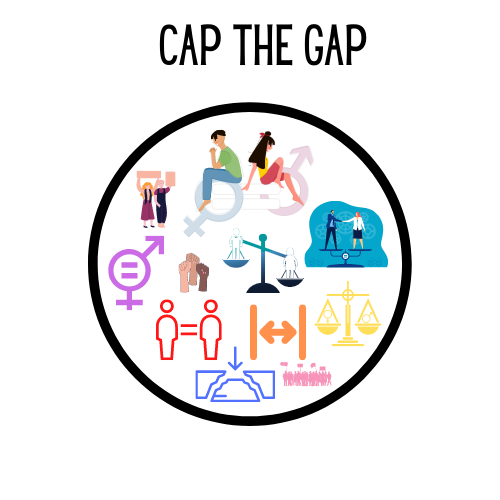 ESC Application Form  Thank you for your interest in the project Cap the Gap. We, the team of YEU Cyprus, want  to get to know you better so please feel free to fill in the form below with short and to the point answers.  Personal Data Motivation and Experience 1. Have you done any volunteering work in the past? (if yes, please tell us about it)  2. What, relevant to the project, education or work experience have you had? If you had  none, then how do you associate yourself with this project?  3. Explain in your own words, why you believe that the gender gap remains a significant problem in modern society.4. How do you see yourself contributing towards the achievement of eliminating the gap between genders? 5. Why are you interested in this project?  6. How can you contribute to the implementation of the project activities? 7. The activities in this project will require you to work in a team. How are your team  working abilities?  8. How do you like the idea of interacting and working with people from different  nationalities and cultures? 9. How did you find out about this ESC project?  10. What are your expectations and what do you hope to gain personally and professionally  from your ESC experience? What would you like to learn?  11. What challenges do you think you will/might face during your ESC experience? 12. Have you ever lived away from home or abroad? Where and for how long? What was  the experience like for you?  13. What might be your plans after you complete the ESC project, or what would you do if  you are not selected for this project? Personality Traits  Language Skills Next StepsSend this application together with your CV and Motivation Letter to evs@yeu-cyprus.org by  the 28th of February 2022.  We will send you a confirmation email within 3 working days (confirming that we got your  application) and timely inform you about the results of selection.  DISCLAIMER: In accordance with the EU’s General Data Protection Law, we as YEU Cyprus,  hereby declare that the personal data submitted, are collected legally, fairly and in a transparent  manner. Your data will be stored for 5 years from the date of your application. At the end of  those 5 years all information will be deleted from our database.  THANK YOU for your interest!  Name: Surname: Date of Birth Email: Gender: use (X) M: F: Other:Nationality: Country of Residence: Address: City: Postal Code: Phone Number: Occupation/Profession: Do you have any health conditions,  allergies, dietary or other special  needs that the hosting organization  should be aware of?  If yes, please explain.These are characteristics  for young people with  fewer opportunities -  please write ‘yes’ in the  space provided if any of  the categories apply to  you.  (ESC is committed to  support  inclusion for those who  may  have faced difficulties)Social Difficulties (facing discrimination because of  gender/ethnicity/  religion/sexual orientation/disability, etc.;  (ex)offenders, (ex)drug or  alcohol abusers, orphans, young people from  broken familiesThese are characteristics  for young people with  fewer opportunities -  please write ‘yes’ in the  space provided if any of  the categories apply to  you.  (ESC is committed to  support  inclusion for those who  may  have faced difficulties)Cultural Differences (ethnic minority; immigrants/ refugees or  descendants of them)These are characteristics  for young people with  fewer opportunities -  please write ‘yes’ in the  space provided if any of  the categories apply to  you.  (ESC is committed to  support  inclusion for those who  may  have faced difficulties)Economic Difficulties (low income, dependence on  social welfare system,  unemployment or poverty, financial problems,  homeless).These are characteristics  for young people with  fewer opportunities -  please write ‘yes’ in the  space provided if any of  the categories apply to  you.  (ESC is committed to  support  inclusion for those who  may  have faced difficulties)Disability (physical, sensory, mental, other) These are characteristics  for young people with  fewer opportunities -  please write ‘yes’ in the  space provided if any of  the categories apply to  you.  (ESC is committed to  support  inclusion for those who  may  have faced difficulties)Health Problems (chronic health problems, severe  illnesses)These are characteristics  for young people with  fewer opportunities -  please write ‘yes’ in the  space provided if any of  the categories apply to  you.  (ESC is committed to  support  inclusion for those who  may  have faced difficulties)Geographical obstacles (Rural areas, islands, urban  problem zones)These are characteristics  for young people with  fewer opportunities -  please write ‘yes’ in the  space provided if any of  the categories apply to  you.  (ESC is committed to  support  inclusion for those who  may  have faced difficulties)Educational difficulties (learning difficulties, school  dropouts, lower  qualified, poor school performance)If you answered ‘yes’ to  any  of the above categories,  please explain.Please select what you  think describes you best  (write x where  applicable)I am a leader Please select what you  think describes you best  (write x where  applicable)I am a follower Please select what you  think describes you best  (write x where  applicable)I listen to others first then I say my opinion Please select what you  think describes you best  (write x where  applicable)I only do what I believe is correct Please select what you  think describes you best  (write x where  applicable)I follow the rules even when I disagree with  themPlease select what you  think describes you best  (write x where  applicable)I impose my beliefs and opinions on othersPlease select what you  think describes you best  (write x where  applicable)I consider myself as a person who speaks a lotPlease select what you  think describes you best  (write x where  applicable)I consider myself as a quiet person Please select what you  think describes you best  (write x where  applicable)I consider myself to be a team player Please select what you  think describes you best  (write x where  applicable)I can communicate with others easily Please select what you  think describes you best  (write x where  applicable)I have difficulties communicating with othersPlease select what you  think describes you best  (write x where  applicable)I consider myself to be a patient person Please select what you  think describes you best  (write x where  applicable)My mood changes fastPlease select what you  think describes you best  (write x where  applicable)I am willing to try new things Please select what you  think describes you best  (write x where  applicable)I don’t like getting out of my comfort zonePlease select what you  think describes you best  (write x where  applicable)I like to be helpful Please select what you  think describes you best  (write x where  applicable)I am passionate about gender inequality Please write (x) according to your speaking and understanding level of English and any of the other languages.Language level:BasicIntermediateAdvancedPlease write (x) according to your speaking and understanding level of English and any of the other languages.EnglishPlease write (x) according to your speaking and understanding level of English and any of the other languages.Please write (x) according to your speaking and understanding level of English and any of the other languages.